How to Activate Your Google Account 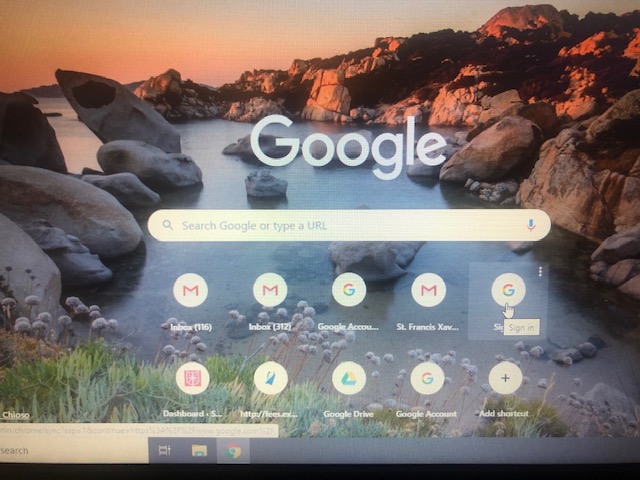 Open Google and click Sign in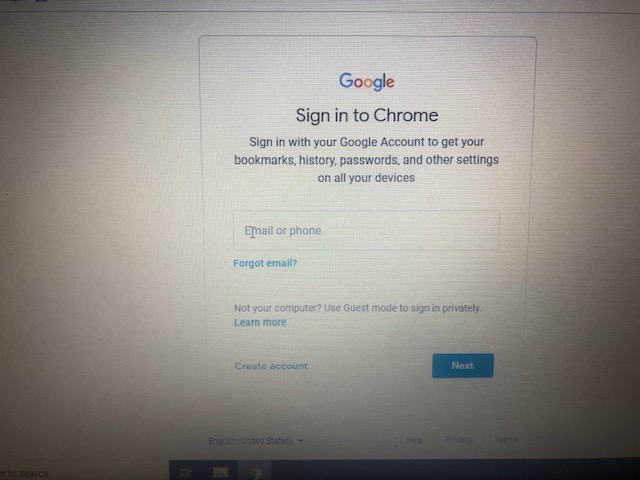 Type in Your  email address      --------@sfxns.ie Then click next.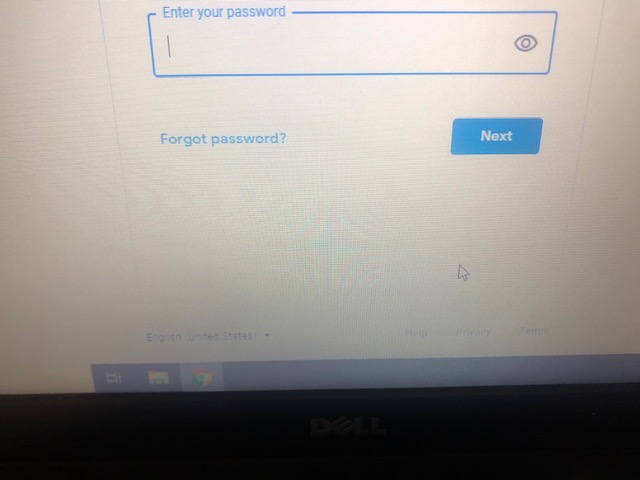 Type in password: sfxsetup   Click next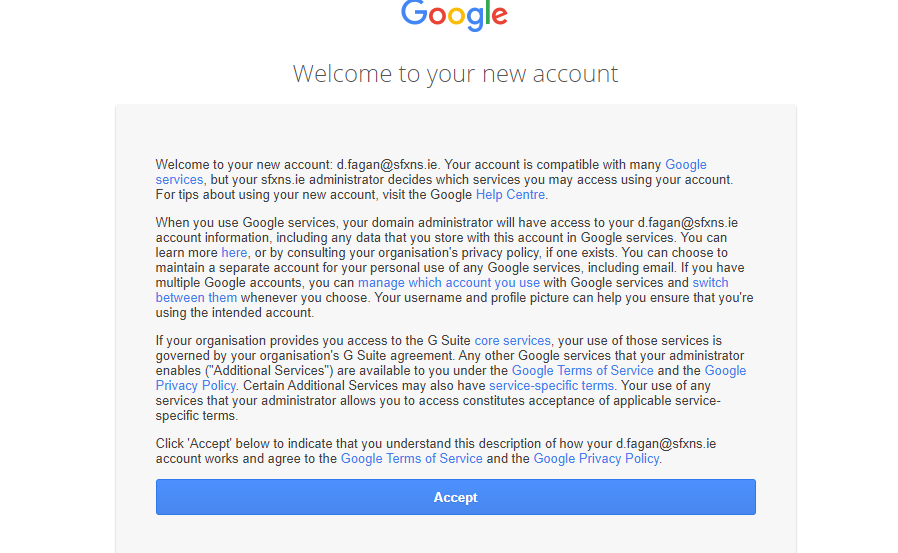 Welcome to account click accept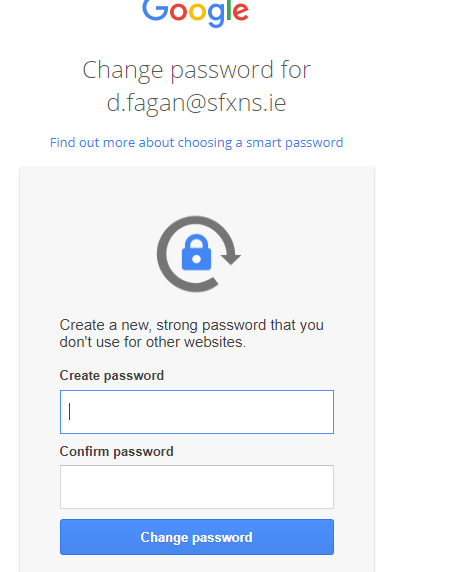 You will be asked to create your own personal passwordCreate password, confirm password, click change passwordMake sure to record this password so you don’t forget itYou have now activated your account.Well Done!!!!!!!
